ПЛАН БОРБЕ ПРОТИВ КОРУПЦИЈЕКАНЦЕЛАРИЈЕ ЗА ВЕТЕРИНАРСТВО БОСНЕ И ХЕРЦЕГОВИНЕ2018-2019Сарајево, мај 2018. годинеПЛАН БОРБЕ ПРОТИВ КОРУПЦИЈЕ КАНЦЕЛАРИЈЕ ЗА ВЕТЕРИНАРСТВО БОСНЕ И ХЕРЦЕГОВИНЕ2018-2019УВОДУсвајањем Стратегије за борбу против корупције Босне и Херцеговине од 2015. до 2019. створио се општи оквир за системску и свеобухватну борбу против корупције. Општи циљ Стратегије је "установити приоритете на плану превенције корупције и борбе против корупције, принципе и механизме заједничког дјеловања свих институција у БиХ, као и свих сегмената друштва на том пољу те створити, односно унаприједити претпоставке за смањење стварног и перципираног нивоа корупције и афирмисати позитивне друштвене вриједности попут интегритета, одговорности и транспарентности".У складу са Стратегијом за борбу против корупције БиХ (2015-2019), а с циљем реализације активности из Акционог плана, Агенција за превенцију корупције и координацију борбе против корупције донијела је Смјернице за израду планова за борбу против корупције у институцијама са јавним овлаштењима БиХ. Смјернице омогућавају институцијама да израдом планова за борбу против корупције стварају услове за ефикасну борбу, са дефинисаним активностима, временским роковима, индикаторима успјешности.План за борбу против корупције Канцеларије за ветеринарство Босне и Херцеговине (у даљем тексту: Канцеларија) за период 2018-2019. је обавезан за примјену, а са њим морају бити упознати руководство и сви запослени. Начело спрјечавања корупције у СБПК обавезује све запослене, на доношење и провођење активности за систематско отклањање узрока корупције, укључујући уклањање свих нормативних дијелова који погодују корупцији.Канцеларија ће настојати да у свом раду створи, односно да унаприједи претпоставке за смањење стварног и потенцијалног нивоа корупције и афирмише позитивне друштвене вриједности, попут интегритета, одговорности и транспарентности.Борба против корупције је дуг и сложен процес и захтијева ангажман и одговорност свих запослених у Канцеларији. Дефиниција корупцијеУ смислу Закона о Агенцији за превенцију корупције и координацију борбе против корупције (''Службени гласник БиХ'', бр.: 103/09 и 58/13): ''Корупција је свака злоупотреба моћи повјерене јавном службенику или лицу на политичком положају, државном, ентитетском, кантоналном нивоу, нивоу Брчко Дистрикта Босне и Херцеговине, градском или општинском нивоу, која може довести до приватне користи. Корупција посебно може укључивати директно или индиректно захтијевање, нуђење, давање или прихватање мита или неке друге недопуштене предности или њену могућност, којима се нарушава одговарајуће обављање било какве дужности или понашања очекиваних од примаоца мита.'' Визија о очекиваном ефекту Плана борбе против корупцијеКанцеларија кроз унапрјеђење и јачање својих капацитета, има задатак да јача интегритет, одговорност и транспарентност у раду, да ствара предуслов за спрјечавање корупције на свим нивоима и афирмише приступ ''нулте толеранције'' на корупцију. У вези с тим, кроз План за борбу против корупције, Канцеларија има за циљ побољшање услуга које пружа, са нагласком на јачање одговорности за успјешно остварење задатака и промоцију изградње интегритета и транспарентности; обављање пословања на правилан, етичан, економичан и ефикасан начин; усклађивање пословања са законима, прописима, плановима и поступцима; заштита имовине и других ресурса од губитка узрокованих лошим управљањем, неоправданим трошењем и кориштењем те од неправилности и превара.Законодавни оквир у борби против корупције Босне и ХерцеговинеЗакони који директно или индиректно регулишу област борбе против корупције у Босни и Херцеговини су:Закон о Агенцији за превенцију корупције и координацију борбе против корупције (“Службени гласник БиХ”, број: 103/09 и 58/13), Закон о заштити лица која пријављују корупцију у институцијама БиХ (“Службени гласник БиХ”, број 100/13);Закон о сукобу интереса у институцијама власти БиХ (“Службени гласник БиХ”, број: 13/02, 16/02, 14/03, 12/04, 63/08, 18/12 и 87/13);Кривични закон БиХ (“Службени гласник БиХ”, број: 3/03, 32/03, 37/03, 54/04, 61/04, 30/05, 53/06, 55/06, 32/07, 8/10, 47/14, 22/15 и 40/15);Закон о кривичном поступку БиХ (“Службени гласник БиХ”, број: 03/03, 32/03, 36/03, 26/04, 63/04, 13/05, 48/05, 46/06, 76/06, 29/07, 32/07, 53/07, 76/07, 15/08, 58/08, 12/09, 16/09, 93/09 и 72/13);Закон о раду у институцијама БиХ (“Службени гласник БиХ”, број: 26/04, 7/05, 48/05, 60/10 и 93/17);Закон о државној служби у институцијама БиХ (“Службени гласник БиХ”, број: 19/02, 35/03, 4/04, 17/04, 26/04, 37/04, 48/05, 2/06, 32/07, 43/09, 8/10, 40/12  и 72/13);Закон о управи (“Службени гласник БиХ”, број: 32/02, 102/09 и 72/17);Закон о министарствима и другим органима управе БиХ (“Службени гласник БиХ”, број: 5/03, 42/03, 26/04, 42/04, 45/06, 88/07, 35/09, 59/09 и 103/09);Закон о слободи приступа информацијама у БиХ (“Службени гласник БиХ”, број: 28/00, 45/06, 102/09 и 62/11, и 100/13);Изборни закон БиХ (“Службени гласник БиХ”, број: 23/01, 07/02, 09/02, 20/02, 25/02, 04/04, 20/04, 25/05, 52/05, 65/05, 77/05, 11/06, 24/06, 32/07, 33/08, 37/08, 32/10, 18/13, и 07/14);Закон о финансирању политичких странака (“Службени гласник БиХ”, број 95/12);Закон о јавним набавкама (“Службени гласник БиХ”, број 39/14);Закон о спрјечавању прања новца и финансирања терористичких активности (“Службени гласник БиХ”, број 47/14);Закон о Суду БиХ (“Службени гласник БиХ”, број: 29/00,16/02, 24/02, 03/03, 37/03, 42/03, 04/04, 09/04, 09/04, 35/04, 61/04, 32/07, 49/09, и 97/09);Закон о Високом судском и тужилачком савјету БиХ (“Службени гласник БиХ”, број 15/02).Кривичним законом Босне и Херцеговине (XIX глава) одређена су коруптивна кривична дјела и кривична дјела против службене и друге одговорне дужности, а то су:Примање дара и других облика користи,Давање дара и других облика користи,Примање награде или другог облика користи за трговину утицајем,Давање награде или другог облика користи за трговину утицајем,Злоупотреба положаја или овлаштења,Проневјера у служби,Превара у служби,Послуга у служби,Несавјестан рад у служби,Кривотворење службене исправе,Противзаконита наплата и исплата,Противзаконито ослобађање лица лишеног слободе,Противзаконито присвајање ствари при претресању или извршењу.Стратешки оквир у борби против корупције Босне и ХерцеговинеОсим закона, борбу против корупције, на различитим нивоима власти у Босни и Херцеговини, одређују и постојеће или будуће стратегије за борбу против корупције и акциони планови за њихово провођење, који треба да буду у складу са општим принципима утврђеним у Стратегији. Стратешки документ у борби против корупције Босне и Херцеговине је:Стратегија за борбу против корупције БиХ 2015-2019.Међународни документи у области борбе против корупције Најзначајнији међународни документи у области борбе против корупције, а које је потписала и ратификовала Босна и Херцеговина су:Кривичноправна конвенција о корупцији;Грађанскоправна конвенција о корупцији;Конвенција Уједињених нација против транснационалног организованог криминала са три припадајућа протокола;Конвенција Уједињених нација против корупције;Конвенција о прању, трагању, привременом одузимању и одузимању прихода стечених кривичним дјелом.Приликом креирања Стратегије узети су у обзир поменути међународни документи као и дефинисани интернационални стандарди у овој области, чиме је створен стратешки оквир за увођење провјерених и ефикасних механизама за спрјечавање корупције и у Босни и Херцеговини.Надлежности КанцеларијеКанцеларија је основана у децембру 2000. године Одлуком Савјета министара БиХ, као координациони орган које има за циљ осигуравање уједначеног рада ветеринарске службе БиХ, а првенствено када је у питању међународна трговина. Канцеларија је основана као организациона јединица у склопу Министарства спољне трговине и економских односа БиХ, а правни оквир за њен рад дат је кроз усвајање Закона о ветеринарству у БиХ („Службени гласник БиХ, бр. 34/02).У складу са наведеном Одлуком о оснивању Канцеларије за ветеринарство БиХ („Службени гласник БиХ“, бр. 31/00 и 10/02), у оквиру своје надлежности Канцеларија обавља посебно сљедеће послове:предлаже прописе и координацију јединствених мјера, метода и поступака контроле заразних и паразитских болести животиња са спискова А и Б Међународног зоосанитарног кодекса OIE;предлаже прописе ветеринарских услова за међународни промет ( извоз из Босне и Херцеговине и увоз у Босну и Херцеговину ) животиња, сировина, отпадака и производа животињског поријекла;предлаже прописе услова за регистрацију објеката за клање животиња и провођење јединственог поступка регистрације објеката за производњу, прераду, обраду, дораду, или чување производа и сировина животињског поријекла намијењених извозу, односно увозу;предлаже прописе јединственог програма  мониторинга и контроле биорезидуа у животињама те производима и сировинама животињског поријекла;координише радом граничне ветеринарске инспекције и предлагањем прописа јединствене документације за увоз, односно извоз животиња, сировина, отпадака и производа животињског поријекла и организација јединственог информативног система граничне ветеринарске инспекције;сарадња с  међународним ветеринарским, здравственим и сличним институцијама и удружењима (OIE, WHO, FAO, Европска комисија  и сл.).координише представљањем Босне и Херцеговине у међународним институцијама из области ветеринарства;праћење међународних прописа из области ветеринарства;међуентитетско усаглашавање прописа из области ветеринарства.   Обавезе и одговорности организационих јединица Канцеларије у смислу улоге у провођењу борбе против корупцијеОбавезе и одговорности организационих јединица Канцеларије детаљно су приказане у табеларном дијелу Плана. За реализацију Плана одговорни су сви запослени.Временски оквир Плана борбе против корупцијеВременски оквир Плана борбе против корупције одређен је у складу са Смјерницама за израду планова за борбу против корупције и обухвата период од 2018. до 2019. године.Финансијска пројекција имплементацијеОбавезе се могу створити у складу са одобреним средствима за намјене утврђене у Законом о буџету институција БиХ и међународних обавеза БиХ и у складу са годишњим планом динамике расхода исказаним мјесечно, у складу са Законом о финансирању институција БиХ и другим општим актима.Проактивни надзор имплементације планова борбе против корупцијеПроактивни надзор имплементације Плана за борбу против корупције вршиће се на принципу извјештавања о реализацији Плана за борбу против корупције и у складу са Смјерницама АПИК-а.Ризици у имплементацији Плана борбе против корупције Немогућност препознавања корупције од стране запослених,Неспровођење плана обука у вези са питањем спрјечавања корупције у провођењу јавних набавки,Неблаговремено усвајање или неодобравање захтјеваног буџета Успоравање доношења и примјене планова руководства институцијеНедовољна самосталност и компетентност субјеката провођењаНедовољна ангажованост субјеката провођењаНедостатак ресурса (људских и материјалних), Недостатак систематичности и координације.Д И Р Е К Т О Р Љубомир КалабаБрој: 07-2-34-4-476-2/18Датум: 18. 05. 2018.Доставити: - на огласну таблу;                    - свим запосленим – путем имејла;                    - у спис;                    - архиви.БОСНА И ХЕРЦЕГОВИНАМинистарство спољне трговине и економских односаКанцеларија за ветеринарство Босне и Херцеговине 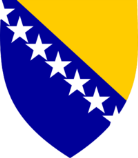 
 BOSNA I HERCEGOVINAMinistarstvo vanjske trgovine i ekonomskih odnosaUred za veterinarstvo Bosne i Hercegovine BOSNIA AND HERZEGOVINAMinistry of Foreign Trade and Economic RelationsVeterinary Office of Bosnia and HerzegovinaBOSNIA AND HERZEGOVINAMinistry of Foreign Trade and Economic RelationsVeterinary Office of Bosnia and HerzegovinaBOSNIA AND HERZEGOVINAMinistry of Foreign Trade and Economic RelationsVeterinary Office of Bosnia and HerzegovinaЈАЧАЊЕ ТРАНСПАРЕНТНОСТИ РАДА ИНСТИТУЦИЈЕ ЈАЧАЊЕ ТРАНСПАРЕНТНОСТИ РАДА ИНСТИТУЦИЈЕ ЈАЧАЊЕ ТРАНСПАРЕНТНОСТИ РАДА ИНСТИТУЦИЈЕ ЈАЧАЊЕ ТРАНСПАРЕНТНОСТИ РАДА ИНСТИТУЦИЈЕ ЈАЧАЊЕ ТРАНСПАРЕНТНОСТИ РАДА ИНСТИТУЦИЈЕ ЈАЧАЊЕ ТРАНСПАРЕНТНОСТИ РАДА ИНСТИТУЦИЈЕ АктивностВременски рокИнституција надлежна за провођењеИндикатор успјешностиИндикатор успјешностиПодстицати и унаприједити проактивну транспарентност у раду јавних институција у БиХ у складу са стандардима Партнерства за отворену власт (Open Government Partnership)КонтинуираноРуководствоСви запослени Израђене стратегије јавног комуницирања и унапријеђена активна транспарентност Израђене стратегије јавног комуницирања и унапријеђена активна транспарентност Континуирано вршити обуке запослених у свим институцијама у БиХ у вези са питањем спрјечавања корупције у провођењу јавних набавки на свим нивоима у БиХКонтинуираноРуководствоСви запослениОбуке се редовно проводе Обуке се редовно проводе Осигурати транспарентност планирања, прикупљања и трошења јавних средстава путем јавног објављивања финансијског пословања јавних институција на свим нивоимаКонтинуираноРуководствоОдјељење за правне, финансијске и административне пословеТранспарентност осигурана путем објављивања извјештаја министарстава финансијаТранспарентност осигурана путем објављивања извјештаја министарстава финансијаУнаприједити систем интерних контрола с циљем јачања одговорности и рационалности у планирању и трошењу јавних средставаКонтинуираноРуководство,Одјељење за правне, финансијске и административне пословеКонтроле се редовно проводеКонтроле се редовно проводеУНАПРЈЕЂЕЊЕ СИСТЕМА ПОСТУПАЊА ПО ПРИЈАВАМА КОРУПЦИЈЕУНАПРЈЕЂЕЊЕ СИСТЕМА ПОСТУПАЊА ПО ПРИЈАВАМА КОРУПЦИЈЕУНАПРЈЕЂЕЊЕ СИСТЕМА ПОСТУПАЊА ПО ПРИЈАВАМА КОРУПЦИЈЕУНАПРЈЕЂЕЊЕ СИСТЕМА ПОСТУПАЊА ПО ПРИЈАВАМА КОРУПЦИЈЕУНАПРЈЕЂЕЊЕ СИСТЕМА ПОСТУПАЊА ПО ПРИЈАВАМА КОРУПЦИЈЕУНАПРЈЕЂЕЊЕ СИСТЕМА ПОСТУПАЊА ПО ПРИЈАВАМА КОРУПЦИЈЕКонтинуирано промовисати онлајн системе и телефонске линије за пријављивање корупције и механизме заштите лица које пријављује корупцију КонтинуираноРуководство,Одјељење за правне, финансијске и административне пословеЈавности доступне информације о онлајн системима и телефонским линијама за пријаву корупцијеЈавности доступне информације о онлајн системима и телефонским линијама за пријаву корупцијеПериодично обрађивати статистичке податке о пријавама корупције у БиХ по утврђеној методологији и учинити анализе тих података доступним јавностиКонтинуирано Руководство,Одјељење за правне, финансијске и административне пословеОбрада се врши периодично, информације о налазима су доступне јавности путем веб-страница и медијаОбрада се врши периодично, информације о налазима су доступне јавности путем веб-страница и медијаПобољшати процедуре за поступање по пријавама корупције у погледу повјерљивости информација које су добијене, с посебним освртом на заштиту лица које пријављује корупцијуКонтинуираноРуководство,Одјељење за правне, финансијске и административне пословеПриједлози за поболјшање заштите повјерљивости утврђени и достављени свим институцијама које поступају по пријавама корупције Приједлози за поболјшање заштите повјерљивости утврђени и достављени свим институцијама које поступају по пријавама корупције ЈАЧАЊЕ САРАДЊЕ СА OCD-ОМ У ПРОВОЂЕЊУ АКТИВНОСТИЈАЧАЊЕ САРАДЊЕ СА OCD-ОМ У ПРОВОЂЕЊУ АКТИВНОСТИЈАЧАЊЕ САРАДЊЕ СА OCD-ОМ У ПРОВОЂЕЊУ АКТИВНОСТИЈАЧАЊЕ САРАДЊЕ СА OCD-ОМ У ПРОВОЂЕЊУ АКТИВНОСТИЈАЧАЊЕ САРАДЊЕ СА OCD-ОМ У ПРОВОЂЕЊУ АКТИВНОСТИЈАЧАЊЕ САРАДЊЕ СА OCD-ОМ У ПРОВОЂЕЊУ АКТИВНОСТИЈачати сарадњу јавних институција са ОCD-ом с циљем истраживања која се односе на могућности појаве корупције у јавним институцијамаКонтинуираноРуководствоСви запослениУспостављена системска сарадња са ОCD-ом у домену планских и приоритетних истраживања.Креиране смјернице за сарадњу с ОCD-омУспостављена системска сарадња са ОCD-ом у домену планских и приоритетних истраживања.Креиране смјернице за сарадњу с ОCD-омСистемско остваривање партнерства и сарадње јавног, приватног и невладиног сектора у провођењу антикоруптивних пројекатаКонтинуираноРуководствоСви запослениСарадња успостављена кроз редовно одржавање састанака између представника јавног, приватног и невладиног сектора, потписивање Меморандума о разумијевањуСарадња успостављена кроз редовно одржавање састанака између представника јавног, приватног и невладиног сектора, потписивање Меморандума о разумијевањуАктивно информисање грађана о раду институција, уз промовисање позитивних примјера поступања по пријавама грађана у случајевима корупцијеКонтинуираноРуководство,Одјељење за правне, финансијске и административне пословеПодаци доступни јавностиМОНИТОРИНГ И ИЗВЈЕШТАВАЊЕМОНИТОРИНГ И ИЗВЈЕШТАВАЊЕМОНИТОРИНГ И ИЗВЈЕШТАВАЊЕМОНИТОРИНГ И ИЗВЈЕШТАВАЊЕМОНИТОРИНГ И ИЗВЈЕШТАВАЊЕИзвјештавање и достављање података АПИК-у о годишњем провођењу активности из Акционог плана Континуирано Руководство,Одјељење за правне, финансијске и административне пословеИзвјештај достављен АПИК-уПраћење и евалуација предвиђених активности из Акционог плана уз периодичну процјену успјехаКонтинуирано Руководство,Одјељење за правне, финансијске и административне пословеКонтинуирано се проводи евалуација и праћење